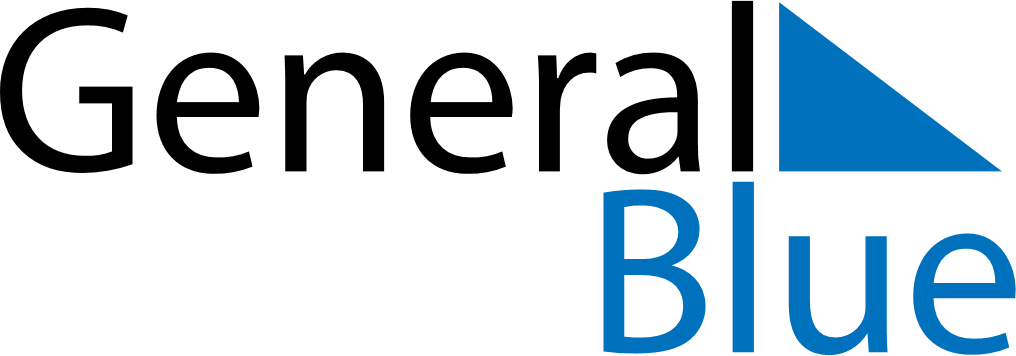 Weekly CalendarMay 30, 2021 - June 5, 2021Weekly CalendarMay 30, 2021 - June 5, 2021Weekly CalendarMay 30, 2021 - June 5, 2021Weekly CalendarMay 30, 2021 - June 5, 2021Weekly CalendarMay 30, 2021 - June 5, 2021Weekly CalendarMay 30, 2021 - June 5, 2021Weekly CalendarMay 30, 2021 - June 5, 2021SundayMay 30SundayMay 30MondayMay 31TuesdayJun 01WednesdayJun 02ThursdayJun 03FridayJun 04SaturdayJun 055 AM6 AM7 AM8 AM9 AM10 AM11 AM12 PM1 PM2 PM3 PM4 PM5 PM6 PM7 PM8 PM9 PM10 PM